ОБЩЕРОССИЙСКИЙ ПРОФСОЮЗ ОБРАЗОВАНИЯСВЕРДЛОВСКАЯ ОБЛАСТНАЯ ОРГАНИЗАЦИЯОбзор СМИ с 12.05.2020 по 18.05.2020г. Задайте вопрос Сергею Кравцову12  мая 2020Министр просвещения ответит на самые острые вопросы читателей и журналистов.20 мая на сайте «Российской газеты» в формате видеоинтервью Сергей Кравцов ответит на вопросы читателей и журналистов «РГ».https://vogazeta.ru/articles/2020/5/12/trailer/12922-zadayte_vopros_sergeyu_kravtsovuЗапущен сервис для оформления единовременной выплаты на детей в 10 тыс. рублей13  мая 2020Минкомсвязь России сообщает, что по адресу россияне могут подать заявку на оформление единовременной выплаты в размере 10 тыс. рублей на детей в возрасте от трёх до 16 лет. Обратиться за назначением единовременной выплаты можно до 1 октября 2020 года.https://vogazeta.ru/articles/2020/5/12/economics/12938-zapuschen_servis_dlya_oformleniya_edinovremennoy_vyplaty_na_detey_v_10_tys_rubleyМинпросвещения назвало сроки летней оздоровительной кампании для детей13  мая 2020Летнюю оздоровительную кампанию для учащихся планируется начать в июле со сменами продолжительностью 14 дней, сообщили в пресс-службе Минпросвещения России.«По предварительной информации Минпросвещения России, летняя оздоровительная кампания для учащихся стартует в июле, смены будут продолжаться 14 дней», — говорится в Telegram-канале «Большая перемена России».При этом точные сроки станут известны на следующей неделе.https://russian.rt.com/russia/news/746433-letnyaya-ozdorovitelnaya-kampaniya-detiМинпросвещения направило в регионы рекомендации по организации очной работы школ13  мая 2020Минпросвещения России направило в регионы рекомендации по выходу на завершение учебного года. Они основаны на требованиях Роспотребнадзора.Согласно рекомендациям, нет необходимости сокращать до минимума количество человек в стенах образовательных организаций, включая школьников, обучающихся и находящихся в одном помещении. При этом важно соблюдать дистанцию не менее 1,5 метра как между учениками, так и в контакте с педагогами.http://www.ug.ru/news/30583Российских педагогов научат справляться с буллингом в школе13  мая 2020Центр толерантности и Общероссийский профсоюз образования начинают обучение педагогов, психологов, и специалистов социальной сферы, которые работают в России с темой травли. Повышение квалификации учителя смогут пройти бесплатно.http://www.ug.ru/news/30579Рособрнадзор разъяснил порядок сдачи ЕГЭ в 2020 году14 мая 2020Рособрнадзор дал разъяснения по поводу государственной итоговой аттестации в школах в 2020 году. Рассматривается возможность проведения экзаменов начиная с 19 июня или в более поздние сроки. ЕГЭ по русскому языку из-за большого количества участников разобьют на два дня.http://www.ug.ru/news/30591Региональные этапы Всероссийского конкурса «Учитель года России» пройдут до 20 сентября включительно14 мая 2020Сроки проведения региональных этапов Всероссийского конкурса «Учитель года России» продлены до 20 сентября 2020 года включительно, информирует пресс-служба Министерства просвещения Российской Федерации.Об этом 13 мая во время совещания с регионами в режиме видео-конференц-связи заявил заместитель министра просвещения Виктор Басюк.http://www.edu.ru/news/uchitel-goda/regionalnye-etapy-vserossiyskogo-konkursa-uchitel-/В Госдуму внесли законопроект о порядке дистанционного обучения16 мая 2020Члены Совфеда во главе с вице-спикером верхней палаты парламента Ильясом Умахановым внесли в Думу законопроект по установлению порядка применения дистанционного обучения. Текст проекта размещен в думской электронной базе.Законопроект вносит изменения в закон "Об образовании в Российской Федерации" и уточняет полномочия Минпросвещения и Минобрнауки в части установлении порядка применения электронного обучения и дистанционных образовательных технологий при реализации образовательных программ.http://www.ug.ru/news/30604Свердловский областной комитетОбщероссийского Профсоюза образования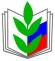 